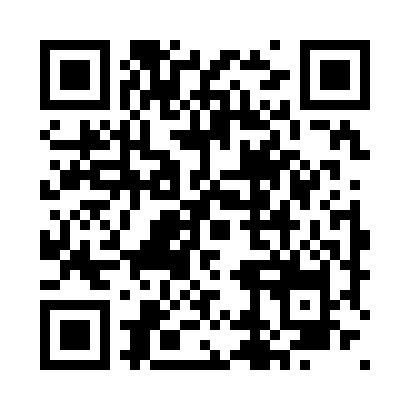 Prayer times for Berrymoor, Alberta, CanadaWed 1 May 2024 - Fri 31 May 2024High Latitude Method: Angle Based RulePrayer Calculation Method: Islamic Society of North AmericaAsar Calculation Method: HanafiPrayer times provided by https://www.salahtimes.comDateDayFajrSunriseDhuhrAsrMaghribIsha1Wed3:576:041:366:469:0911:172Thu3:546:021:366:479:1111:203Fri3:516:001:366:489:1311:234Sat3:475:581:366:499:1511:265Sun3:465:561:366:509:1711:266Mon3:455:541:366:519:1811:277Tue3:445:521:366:529:2011:288Wed3:435:501:366:539:2211:299Thu3:425:481:356:549:2311:3010Fri3:415:471:356:559:2511:3011Sat3:405:451:356:569:2711:3112Sun3:405:431:356:579:2811:3213Mon3:395:421:356:589:3011:3314Tue3:385:401:356:599:3211:3415Wed3:375:381:357:009:3311:3516Thu3:365:371:357:019:3511:3517Fri3:365:351:357:029:3711:3618Sat3:355:341:367:039:3811:3719Sun3:345:321:367:049:4011:3820Mon3:335:311:367:059:4111:3921Tue3:335:291:367:059:4311:3922Wed3:325:281:367:069:4411:4023Thu3:325:271:367:079:4611:4124Fri3:315:261:367:089:4711:4225Sat3:305:241:367:099:4811:4226Sun3:305:231:367:109:5011:4327Mon3:295:221:367:109:5111:4428Tue3:295:211:367:119:5211:4529Wed3:285:201:377:129:5411:4530Thu3:285:191:377:139:5511:4631Fri3:285:181:377:139:5611:47